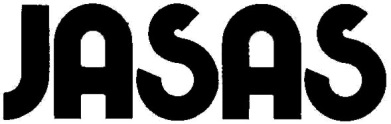 日本南アジア学会The Japanese Association for South Asian Studies復会届復会届提出日年　　　月　　　日氏名印　　フリガナ住所〒住所住所電話Email勤務先・所属職名・身分専攻研究対象・地域現在の研究課題